Media informationAn oasis of calm in a few square metresWith a little imagination, Stačí chuť ai na malém prostoru se dá vyčarovat moderní a funkční koupelna,ttheven a tiny space can be turned into a modern and functional bathroom whereve které se celá rodina cítí příjemně. In the whole family feels comfortable. Ideálním příkladem řešení menších koupelen jsou série značky Jika - Tigo a DEEP by JIKA.The JIKA brand offers the perfect solution for smaller bathrooms: Products from the Tigo and DEEP by JIKA series. Obě dvě nabízí účelová řešení, kvalitní zpracování, moderní design a v neposlední řadě nábytek nenáročný na údržbu. Both provide scaled-down solutions combining quality workmanship, modern design and ease of maintenance. Fantazii se přitom meze nekladou a v těchto dvou sériích je možné nakombinovat si koupelnu doslova podle svých snů.The components from these two series can be mix and matched to create the bathroom of your dreams. The only limit is your imagination.The Tigo series – more than just playful colours Řada Jika Tigo byla navržena designérem Michalem Janků a to speciálně se zaměřením na řešení malých koupelen. JIKA’s Tigo series, designed by Michal Janků, was specially conceived for small bathrooms. Hravá kolekce, která řeší problém praktického využití omezeného prostoru, svým vzhledem evokuje harmonii, čistotu a zároveň pocit luxusu. The playful collection, which aims to make practical use of limited space, evokes harmony, purity, and also a sense of luxury. Série Tigo se vyznačuje svou nadčasovostí jednotlivých prvků, kvalitou a v neposlední řadě snadnou údržbou.Featuring timeless individual components, the Tigo series is notable for its high quality and ease of maintenance. Do malých prostor jistě oceníte například asymetrický sprchový kout s unikátními rozměry 80 x 100 cm.Those with small bathroom spaces will appreciate the Tigo asymmetric shower enclosure with the unusual dimensions of 80 x 100 cm. Tigo sprchový kout představuje optimální řešení do úzkéhoIt is the perfect solution for a long and narrow a dlouhého koupelnového prostoru, který nelze přestavět.bathrooms that cannot be reconfigured. Pokud máte v koupelně dostatek prostoru i pro vanu, ale nechcete se vzdát pohodlného sprchování, pak neváhejte a ze série Tigo si vyberte ergonomicky tvarovanou vanu , jež doplňuje praktická vanová zástěna .If your bathroom is big enough for a bathtub but you don’t want to give up the comfort of showering, you can opt for the Tigo ergonomically shaped bathtub with a practical bath screen. Koupelnu také ozvláštní unikátní Tigo umyvadlo , které s rozměry 65, 80 a 100 cmAlso tailored for small bathrooms is the unique Tigo washbasin, available in widths of 65, 80 and 100 cm but witha hloubka pouhých 38,5 cm nezabírá příliš místa. a depth of only 38.5 cm, yet still offering enough counter space for Naopak poskytuje užitečnou odkládací plochu.bathroom essentials. Boj o prostor před zrcadlem může vyřešit i dvojumyvadlo Tigo s šířkou 125 cm a hloubkou 38,5 cm.The battle for time in front of the mirror can be resolved with the Tigo double washbasin with a width of 125 cm and a depth of 38.5 cm. V nabídce této série najdete také obklady , díky nim si můžete nadekorovat koupelnu podle svých oblíbených barev.And the Tigo series also includes tiles with which you can decorate the bathroom in your favourite colours. Například kolekce Zoom Dekor malý prostor provzdušní a dodá mu velmi moderní vzhled.For example, the Zoom Decor collection lends an airy and modern look to small spaces. Obklady Zoom o rozměrech 21,4 x 61 cm přinášejí svěžest a osobitost a je určena především pro ty, kteří milují barvy. Zoom wall tiles in a 21.4 x 61 cm format bring freshness and originality to a bathroom and are perfect for those who love colour. 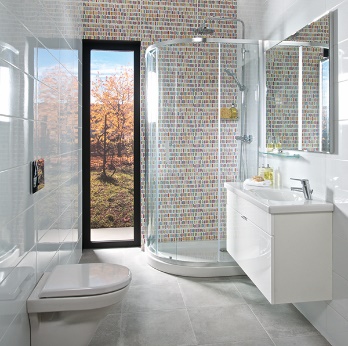 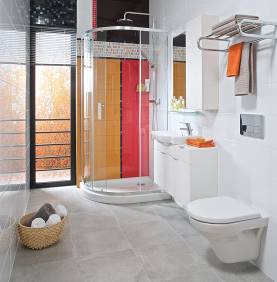 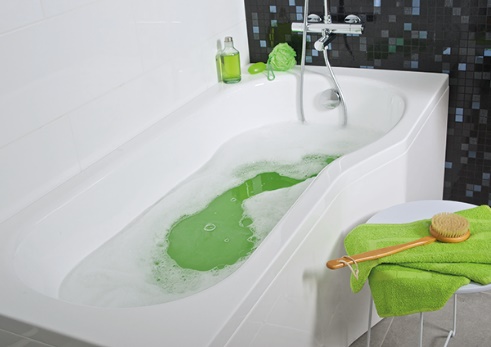 DEEP by JIKA – practicality, comfort and eleganceJednoduché čisté linie, měkce zaoblené hrany, do detailu sladěné jednotlivé prvky a moderní vzhled.CCClean lines, softly rounded edges, components that harmonize down to the smallest detail, and a simple, modern look. To jsou charakteristické vlastnosti koupelnového nábytku ze série DEEP by JIKA.These are the qualities you’ll find in the DEEP by JIKA series of bathroom fittings. Široká nabídka jednotlivých komponentů z této kolekce uspokojí i ty nejnáročnější zákazníky.The wide spectrum of offerings in this collection will satisfy even the most demanding customer. Jednotlivé prvky se dají velmi snadno a efektně kombinovat , takže i v malých koupelnových prostorách se jednoduše vykouzlí elegantní řešení.Separate components combine easily and effectively, providing an elegant solution for even the smallest bathroom. Série DEEP by JIKA je nedostižná díky své přizpůsobivosti a variabilitě.With dozens of high-quality products – from faucets and washbasins to shower stalls and bathroom furniture – the DEEP by JIKA series is unmatched in its flexibility and variety. This series offers any bathroom a great fusion of practicality and timelessness. Je zkrátka nepřehlédnutelná. The DEEP by JIKA series is simply peerless.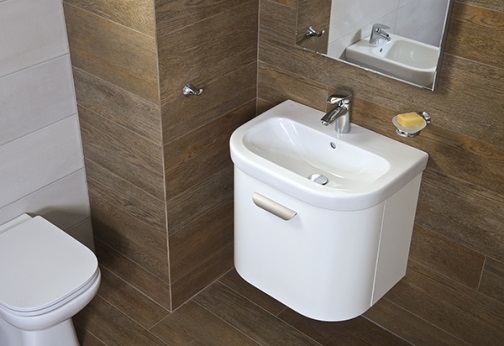 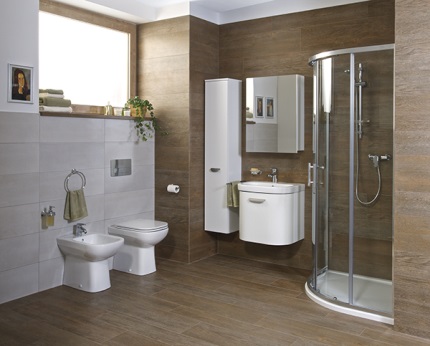 Photos:TIGOhttp://presskit.jika.eu/fotografie.html?foto_id=13414 http://presskit.jika.eu/fotografie.html?foto_id=13416 http://presskit.jika.eu/fotografie.html?foto_id=13279 http://presskit.jika.eu/fotografie.html?foto_id=13394 DEEP by JIKAhttp://presskit.jika.eu/fotografie.html?foto_id=13037 
http://presskit.jika.eu/fotografie.html?foto_id=13026